Консультация для родителей«Домашние животные в жизни ребёнка»Батищева Т.П., воспитатель.В жизни каждого родителя наступает момент, когда его малыш обращается с просьбой о покупке домашнего животного, обычно это кошки или собаки конечно у взрослых найдется куча отговорок чтоб не заводить питомца : необходимо делать прививки, много шерсти, микробы, выгуливать питомца, родителей понять можно, а ребенка – необходимо, но стоит задуматься, так ли это плохо если малыш уже готов заботиться о ком то еще, и потом, не забывайте сколько плюсов в этом если у вас появиться домашние животное, ребенок взрослеет, хочет чтоб его жизнь была наполнена чем то важным, стремиться помогать, приносить пользу, в характере формируются положительные стороны, например такие качества как сочувствие сострадания и любовь, преданность, забота, также формирование активности в принятии решений став чуточку взрослее, шаг - который предполагает ответственность, общение с животным также повлияет на качества характера - он может стать более открытым, внимательным и дружелюбным почувствовав себя более значимым в жизни питомца проявляя заботу. В настоящее время много различных увлечений, но также можно отметить, что дети мало находятся на свежем воздухе, большую часть времени проводят за компьютерными играми, но если, взвесив за и против - домашний питомец тоже могут стать хорошим другом.Появление животного в доме вызовет у ребенка бурю положительных эмоций. Ведь животное для ребёнка, по сути, это тот же самый ребёнок, с которым можно бегать, лазить, играть, рассказывать ему свои тайны и секреты.Поэтому стоит задуматься так ли плохо, если у вас дома появиться любимец, который принесет в ваш дом радость, и добавит свежее направление в воспитании ребенка, например, сблизит вас с малышом, он больше будет доверять вам.Знакомство ребенка с новым членом семьи необходимо начинать с показа животного, так же нужно рассказать о его особенностях, его повадках, что животное любит или наоборот, чего боится. Первое время все заботы о домашнем питомце лягут на плечи взрослых, но постепенно, наблюдая за тем, как родители ухаживают за живностью, ребенок начнет включаться в процесс.Дети с большим желанием расчесывают животных, кормят их. Однако тут надо быть на чеку, чтобы малыш, например, не высыпал всю коробку корма в аквариум, или не удушил кролика, играя с ним. Ребенок должен быть под постоянным контролем, и, если делает что-то не так, необходимо исправить его действия и объяснить, почему так делать нельзя.Самое главное, чтобы ребёнок научился правильному общению с животными: не назойливости, мягкости. Необходимо научить малыша чувствовать настроение животного и правильно на него реагировать.Ухаживая за тем или иным животным, дети учатся  не только его кормить и убирать за ним, но и узнают много нового из жизни того или иного питомца. Общение с домашними питомцами воспитывает в детях доброту, ласку, сердечность, у ребёнка формируются основы экологической культуры, являющейся неотъемлемой частью духовной культуры.Животное в доме не просто игрушка, но и воспитатель, так что, если ребенок растет вместе с животным, он получает бесценный опыт общения и с ними, и с окружающими.Дети искренне и непосредственно тянутся к животным, и, если Вы замечали – это взаимно: кошки и собаки намного терпимее к детям, чем к взрослым. Заводить ли домашних животных или не заводить – решают, к сожалению, не дети, поэтому не у каждого мальчика и не у каждой девочки есть свой домашний питомец. Поэтому, если у вашего малыша появилось желание завести домашнее животное и у вас нет резких причин не делать этого (например, аллергия одного из члена семьи, уступите ему и купите ребенку «друга». Ведь поверьте, что приобретение домашнего животного имеет гораздо больше плюсов, чем вы думаете.+❤ В Мои закладки 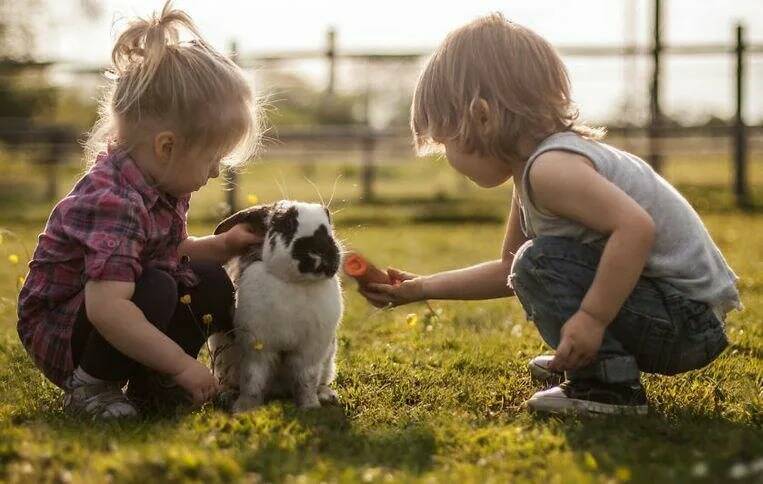 